Dear Friends,We will soon be compiling the plan for June, July and August.  Please could you let me have your availability for the plan by Monday, 8 April 2024, preferably by entering your availability on Chrestos (www.tynedalemethcircuit.org/cloud).  Alternatively, complete the form below and return it to Laura Wolfe, the Enabling Services Manager.The Availability tool works as before and, as well as a table for Sunday availability, there is also a table for weekday availability. With each table are the usual maximum boxes. The weekday table, with its maximums, only appears if weekday services have been selected in Periods.  Currently in our Circuit, this is for the Thursday services held at Corbridge.Thank you for your help, and please accept my thanks on behalf of the Circuit for all you do to help us meet our responsibility to provide preachers for services.With my sincere thanks, Superintendent Marie Beard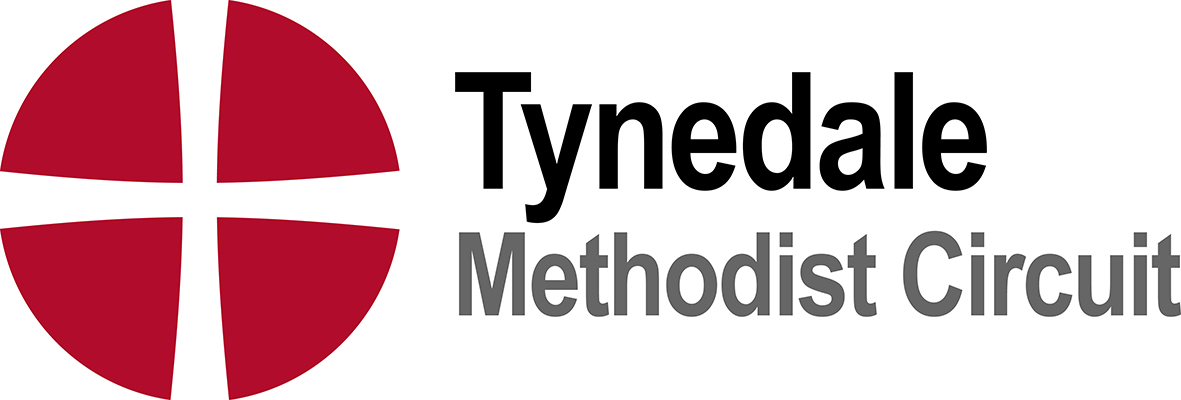 Circuit Office, Hexham Trinity Methodist Church, Beaumont Street, Hexham, NE46 3LS 01434 601055 | enabling.services@tynedalemethcircuit.orgwww.tynedalemethcircuit.orgName:Name:Please tick EITHER:I am available this quarterOR:I am not available this quarterThe maximum number of appointments I am able to take this quarter is:The maximum number of appointments I am able to take this quarter is:The maximum number of appointments I am able to take on a Sunday is:The maximum number of appointments I am able to take on a Sunday is:I am not available on the following dates/times marked with an ‘X’:I am not available on the following dates/times marked with an ‘X’:I am not available on the following dates/times marked with an ‘X’:I am not available on the following dates/times marked with an ‘X’:I am not available on the following dates/times marked with an ‘X’:I am not available on the following dates/times marked with an ‘X’:I am not available on the following dates/times marked with an ‘X’:I am not available on the following dates/times marked with an ‘X’:I am not available on the following dates/times marked with an ‘X’:I am not available on the following dates/times marked with an ‘X’:I am not available on the following dates/times marked with an ‘X’:I am not available on the following dates/times marked with an ‘X’:I am not available on the following dates/times marked with an ‘X’:I am not available on the following dates/times marked with an ‘X’:JuneJuneJuneJuneJuneJuneJuneJulyJulyJulyJulyJulyJulyAugustAugustAugustAugustAugust29161623303071414212828411111825Early Morning(09:30)Morning(10:00/30/10.45)Afternoon (14:30/15:00)Evening(18:00/18:30)Weekday Availability (I am not available on the following dates/times marked with an ‘X’:Weekday Availability (I am not available on the following dates/times marked with an ‘X’:Weekday Availability (I am not available on the following dates/times marked with an ‘X’:Weekday Availability (I am not available on the following dates/times marked with an ‘X’:Weekday Availability (I am not available on the following dates/times marked with an ‘X’:Weekday Availability (I am not available on the following dates/times marked with an ‘X’:Weekday Availability (I am not available on the following dates/times marked with an ‘X’:Weekday Availability (I am not available on the following dates/times marked with an ‘X’:Weekday Availability (I am not available on the following dates/times marked with an ‘X’:Weekday Availability (I am not available on the following dates/times marked with an ‘X’:Weekday Availability (I am not available on the following dates/times marked with an ‘X’:Weekday Availability (I am not available on the following dates/times marked with an ‘X’:Weekday Availability (I am not available on the following dates/times marked with an ‘X’:Weekday Availability (I am not available on the following dates/times marked with an ‘X’:Weekday Availability (I am not available on the following dates/times marked with an ‘X’:Weekday Availability (I am not available on the following dates/times marked with an ‘X’:Weekday Availability (I am not available on the following dates/times marked with an ‘X’:Weekday Availability (I am not available on the following dates/times marked with an ‘X’:Weekday Availability (I am not available on the following dates/times marked with an ‘X’:Thursday10:00(Corbridge
@St Andrew’s)13 June13 June13 June27 June27 June27 June11 July11 July11 July25 July25 July25 July8 August8 August8 August22 August22 August22 AugustThursday10:00(Corbridge
@St Andrew’s)Other comments/requests: